Brønnøy kommune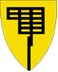 Oppvekst								Untatt offentlighetRådhuset								Offl § 13, Fvl § 138905 Brønnøysund	
Skjema fra lege eller behandlende psykolog/psykiaterSkoleskyss pga funksjonshemming eller midlertidig skade
Elevens navn: 	_______________________________________Fødselsnummer: _________________________Adresse:_______________________________Postnr: ______Poststed: _______________________________Skole: 						Klasse: _____________________________________________Funksjonshemming/skade:Beskrivelse av funksjonshemming/skade:Elevens transportbehov (kryss av)

Kan ta buss			Drosje 
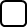 Strekning   Heim/skole				 Midlertidig
   Heim/holdeplass				VarigTidperiode for transportbehovet:

F.o.m dato ___________________T.o.m dato_________________________________
Dato og sted					Underskrift Lege/Pyskolog med stempel 	TlfnrSom grunnlag for vurdering, innhentes det legeattest fra behandlende lege. Legeattesten må inneholde opplysninger om på hvilen måte eleven er funksjonshemmet i forhold til transport, hvilken transport som er nødvendig og varigheten transportbehovet. Vi viser i den forbindelse til kap IV, §4 Regler for legers utstedelse av attester og andre legeerklæringer hvor det framgår at en legeerklæring skal gi tilstrekkelig informasjon til å fylle sin hensikt og skal være objektiv og nøytral i sin form.Diagnose:

